Name ______________________________ Date ________ Grade ___ Track ___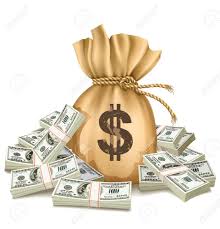 FINANCIAL LITERACY WRAP – UP (MODULES 1-5)Direction:  Choose one module from the Financial Literacy platform and answer the following questions:Module Name and Number:  _____________________________________________________Direction:  Log onto the class website www.cydunn.com  Career Decisions  Exploring Career Decisions Resources  Password 123hgms  Click the Discussion Questions.  Identify the module you selected and answer the questions for that module. Response Summary1What was this module about?2Identify one concept that stands out to you? (What did you learn?)3 How can you apply this to your school or home setting?Discussion Questions123